MOÇÃO NºAssunto: De congratulações à SIBES – Sociedade Itatibense para o Bem-Estar Social, pelo transcurso de seu 31º Aniversário.Senhor Presidente:CONSIDERANDO que no dia 23 de fevereiro a SIBES completou 31 anos de muita luta e grandes conquistas para a comunidade de Itatiba.CONSIDERANDO a importância de se comemorar essa data, pois a SIBES vem ao longo dos anos cumprindo um papel de destaque na luta contra as situações de risco social, procurando mostrar um novo caminho para as crianças, adolescentes e familiares. CONSIDERANDO que essa entidade faz um trabalho maravilhoso, atuando na formação das crianças, discutindo temas conflitantes do seu dia a dia, aprendendo a conviver em harmonia através do diálogo, além de preparar os adolescentes para o mercado de trabalho.APRESENTO ao Soberano Plenário, na forma regimental, uma MOÇÃO DE CONGRATULAÇÕES à SIBES – Sociedade Itatibense para o Bem-Estar Social, representado por toda a diretoria, extensiva a todos os seus voluntários pelo transcurso de seu 31º Aniversário.SALA DAS SESSÕES, 25 de fevereiro de 2019.HIROSHI BANDOVereador – PPAssunto: De congratulações à SIBES – Sociedade Itatibense para o Bem-Estar Social, pelo transcurso de seu 31º Aniversário._________________________		_______________________		____________________________________________		_______________________		____________________________________________		_______________________		____________________________________________		_______________________		____________________________________________		_______________________		___________________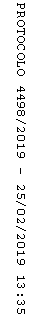 